Formulari nr.3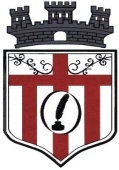 REPUBLIKA E SHQIPËRISËBASHKIA KORÇË    Korce me,  21 / 04 / 2016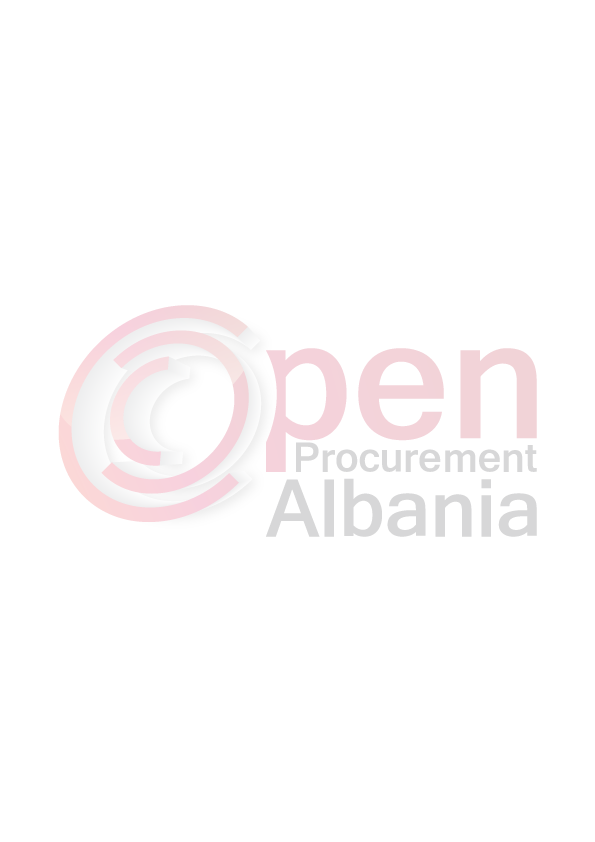 Ftese per Oferte Emri dhe adresa e autoritetit kontraktorEmri       Bashkia KorçëAdresa    Rr “ 28 Nëntori”Tel/Fax   0035582243353E-mail     bashkiakorce@gmail.comAdresa e Internetit   www.bashkiakorce.gov.alEmri dhe adresa e personit përgjegjës:Emri        Nikolin MitreAdresa     KorçëTel/Fax    0695218555E-mail      nikolinmitre@live.co.ukAutoriteti Kontraktor Bashkia Korçë do të zhvillojë procedurën e prokurimit me vlerë të vogël me fond limit 166 600 (njeqind e gjashtedhjet e gjashte mije e gjashteqind lekë pa tvsh), me objekt: Mjete dhe pajisje te tjera teknike si më poshtë:Data e zhvillimit do të jetë 22.04.2016,ora 11:30 në adresën, www.app.gov.alJeni të lutur të paraqisni ofertën tuaj për këtë objekt prokurimi me këto të dhëna:        Specifikimet për ndërtimin e shkallës së emergjencës për projektin “ Dita e Jetimëve”, datë 20 Maj 2016, të jenë si më poshtë vijon:1- Profilet e hekurit të jenë me trashësi delta (δ) jo më pak se 6mm.2- Shkalla të ketë një shesh pushim.3- Shkalla të jetë e lyer me bojë kundër ndryshkut + lyerje me bojë vaji 4- Pjesa e shkallës të jetë prej materiali llamarinë e kodrizuar, me qëllim eleminimin e rrëshqitjes.5- Shkalla të jetë e shoqëruar me kangjëll . Largësia nga një kangjëll në tjetra të jetë jo më e madhe se 10 cm. 6- Kangjëlla e shkallës të jetë e shoqëruar me parmakë.  Trashësia e hekurit të përdorur të jetë jo më pak se 14 mm.7- Shkalla të jetë e realizuar dhe gati për inagurim para datës 15 Maj 2016.Bashkengjitur preventive mbi kryerjen e punimeve.Operatori Ekonomik fitues duhet te paraqitet brenda 24 oreve prane Bashkise Korce per te konfirmuar kryerjen e sherbimit dhe per te pare nga afer vendin qe do behet shkalla.Operatori Ekonomik fitues duhet të dorëzojë bashkë me Faturën, Ekstraktin e Rregjistrit Tregtar dhe Vërtetim Bankar me numrin IBAN.TITULLARI I AUTORITETIT KONTRAKTORKRYETARISOTIRAQ FILONrPërshkrimi i mallraveNjesiaSasia1Shkalle emergjence per Shtepine e foshnjescope1